					    ПРЕСС-РЕЛИЗо проведении акциив рамках старта областного профилактического проекта«Здоровое поведение – мой выбор»для учащихся учреждений образования  на базе ГУО «Гимназия г. Ветка», ГУО «Хальчанская базовая школа Ветковского района»,  направленного на формирование здорового образа жизни, профилактику травматизма и употребления психоактивных веществС целью профилактики неинфекционных заболеваний, в том числе заивисимого поведения, травматизма и гибели от внешних причин среди детей и подростков ГУ «Гомельский областной центр гигиены, эпидемиологии и общественного здоровья» совсместно с организацими здравоохранения разработали областной профилактический проект для реализации на всех административных территориях области. 	В мае месяце на базе ГУО “Гимназия г. Ветка”, ГУО “Хальчанская базовая школа Ветковского района” состоялись встречи по реализации областного проекта. Встречи прошли в неформальной обстановке: ребята приняли участие в викторине «Наркотикам НЕТ!!!-Вот наш ответ»,  показана презентация «Вредные привычки – профилактика потребления наркотических веществ» с показом видеоматериалов, проведены энерджайзеры, организована викторина, роздан информационный материал, проведено анкетирование.  Ребятами заданы различные вопросы, на которые они получили квалифицированные ответы. 	В рамках своевременной профилактики БСК среди учащихся ГУО «Хальчанская БШ» проведён блок занятий: ВИКТОРИНА «Рациональное питание-залог здоровья», продемонстрирован ряд видеороликов, проведено анкетирование. В ходе занятий участники ознакомились с методикой измерения АД, попробывали измерить давление своим сверстникам и педагогам, измерили рост и вес. А также научились расчитываь ИМТ. В игровой форме (викторина, конкурсы) получили консультацию специалистов по профилактике заболеваний ССЗ, подробнее узнали о питании для их возраста.	Анализ анкетирования учащихся 7-9 классов показал:Насколько разнообразен Ваш рацион питания? – 48% (стараюсь питаться мах. разнообразно), 32% (достаточно однообразное питание), 20% ( в течение месяца питание меняется). Режим питания? – 40% (3-4 раза в день). – 32% (1-2 раза в день), - 28% (питаюсь не регулярно).Какими правила руководствуетесь при организации питания? – 40% (соблюдают режим питания), 35% (стараюсь наблюдать натуральные продукты), 16% (используют йодированную соль).Контролируете ли Вы суточное потребление соли? – 52% (нет), - 48% (да).Витаминно-минеральный комплекс принимают? – 35% (да), 65% (нет).Врач-гигиенист(заведующий отделом гигиены) Коржев А.В.От 25.06.19 г.Фотоматериалы: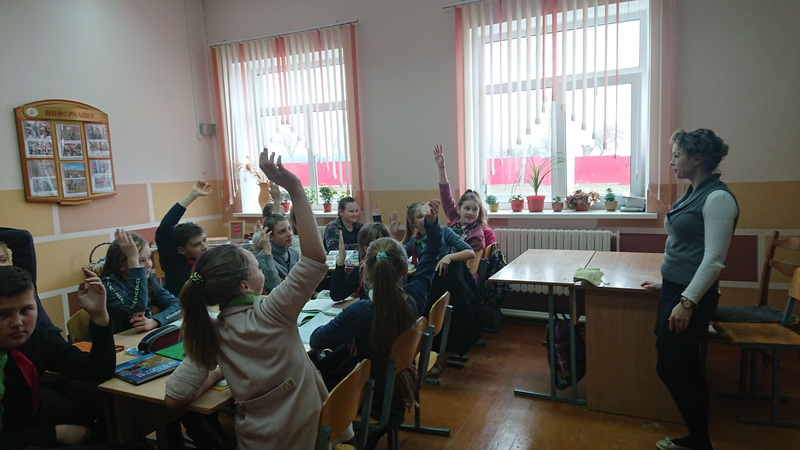 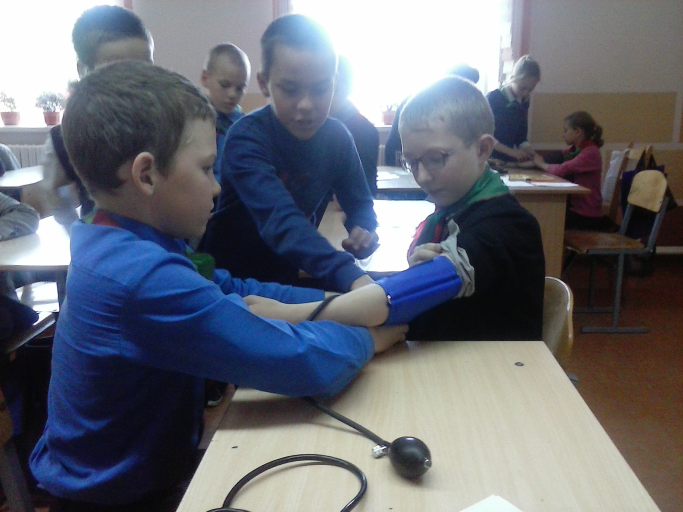 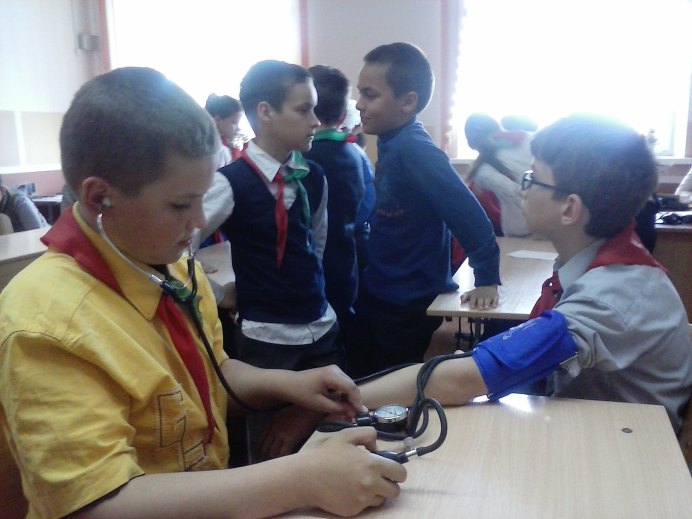 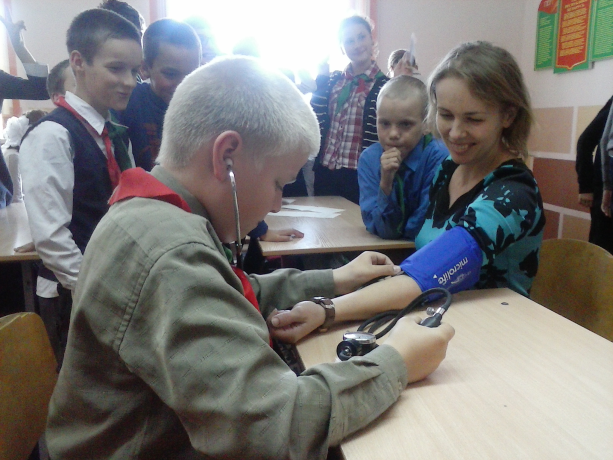 